Plant Stems						Name__________________							Period____Label the following  cross section of a stem:____________________________________________________________________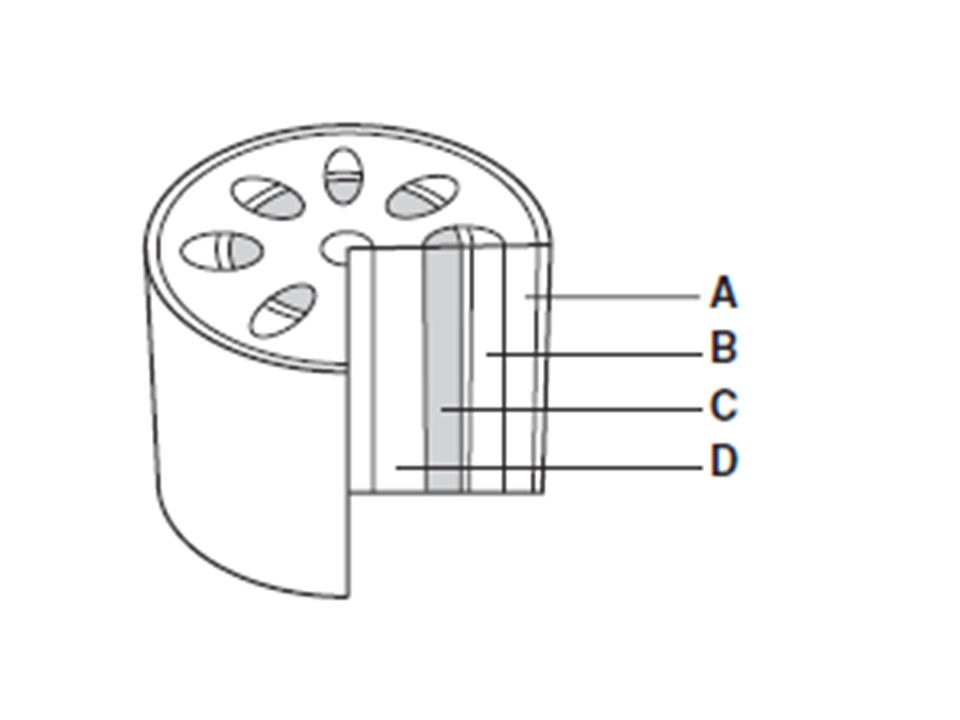 Which of the following is the:_______1. Terminal Bud_______2. Axillary Bud_______3. Node_______4. Internode_______5. Scale Scar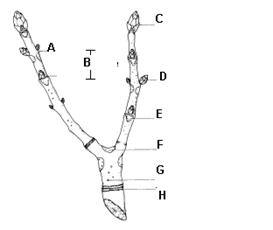 